Guía de aprendizaje N°1Lenguaje y Comunicación3° medio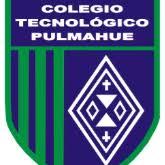 Estimado apoderado y estudiante:Envío a ustedes objetivos y contenidos que se trabajarán durante esta suspensión de clases, desde el 18 al 29 de marzo, así como también las orientaciones para ejecutar las actividades en Lenguaje y comunicación en 3° medio:Unidad 1: Lo social y lo políticoA continuación te invitamos a conocer el ensayoEstructuraLuego, escucha la canción Poblador del mundo de Portavoz o alguna otra que trate una temática polémica actual.- Reflexiona sobre la temática de la canción- Elige una canción sobre una problemática actual- Explica por qué elegiste la canción en un texto de una plana.Guía de aprendizaje N°2Lenguaje y Comunicación3° medioUnidad 1: Lo social y lo políticoCohesión textualA continuación te invitamos a leer un texto de Amanda Labarca, que se encuentra completo en la página 131 a la 134 del estudianteLuego, responde las preguntas de la página 134 del texto del estudiante.Objetivo:I. Investigar sobre diversos temas para enriquecer sus lecturas y análisis.Instrucciones:- Lee atentamente los textos.- Reflexiona sobre las temática propuesta.- Copia en tu cuaderno la materia, las preguntas y respuestas de esta guía.- Si tienes alguna duda, comunícate con el docente en el siguiente correo: cristian.meza2014@umce.cl DefiniciónEscrito que trata sobre las impresiones personales o ideas que el autor tiene sobre algún tema o problemas de la realidad.InvestigaciónPara nutrir de ideas para profundizar en tu propia visión.Preguntas¿Cómo afecta este problema a la sociedad?, ¿este problema tiene solución?, ¿por qué es importante solucionar este asunto?EsquemaOrganizando las ideas en párrafos, profundiza en los argumentos o ideas.Párrafo 1Introducción, crea un contexto para el lector, señalar el tema, la relevancia de este y expresa tu punto de vista sobre el tema.Párrafo 2,3 y 4Desarrollo, da ejemplos o datos interesantes (el por qué y el respaldo de una autoridad, entre otros).Párrafo 5Conclusión, sintetiza las ideas principales y cierra con una reflexión personal acerca de la importancia del tema.Objetivo:I. Producir textos coherentes y cohesionados, para comunicar análisis e interpretaciones.Instrucciones:- Lee atentamente los textos.- Reflexiona sobre las temática propuesta.- Copia en tu cuaderno la materia, las preguntas y respuestas de esta guía.- Si tienes alguna duda, comunícate con el docente en el siguiente correo: cristian.meza2014@umce.cl CorreferenciaEs la mención reiterada en el texto de los diferentes personajes, conceptos o lugares de los que se habla. Ejemplo: la colegiala, la estudiante, la alumna, ella, etc.PronominalizaciónEs el uso de pronombres (personales, demostrativos y posesivos) para encadenar las oraciones de un texto. Ejemplo: “Fue a entregar su versión de lo ocurrido. Él sintió que hacía lo correcto”.Una mujer enjuicia al tiempo Amanda Labarca, profesora y escritora chilena (1886–1975)Señoras y señores, amigos, y desde ahora cofrades en el Instituto de Chile, de antemano agradezco vuestra atención cordial de llegar aquí a escuchar una disertación que, sin duda, va a añadir poquísimo o nada a vuestra sabiduría. Gracias por vuestra benevolencia, gracias por el estímulo que me prestáis al haberme acogido entre vosotros.